МІНІСТЕРСТВО ОСВІТИ І НАУКИ УКРАЇНИПРИКАРПАТСЬКИЙ НАЦІОНАЛЬНИЙ УНІВЕРСИТЕТІМЕНІ ВАСИЛЯ СТЕФАНИКА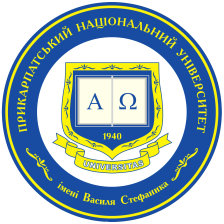 Кафедра іноземних мовКафедра педагогіки та освітнього менеджменту імені Богдана СтупарикаСИЛАБУС НАВЧАЛЬНОЇ ДИСЦИПЛІНИНАУКОВЕ СПІЛКУВАННЯ ІНОЗЕМНОЮ МОВОЮОсвітня програма «Освітні, педагогічні науки»Спеціальність 011 Освітні, педагогічні наукиГалузь знань 01 Освіта/ПедагогікаЗатверджено на засіданні кафедри іноземних мов
Протокол № 1 від  « 29 » серпня 2022 р.м. Івано-Франківськ – 2022ЗМІСТЗагальна інформаціяАнотація до курсуМета та цілі курсуРезультати навчання (компетентності)Організація навчання курсуСистема оцінювання курсуПолітика курсуРекомендована література6. Контактна інформація7. Політика навчальної дисципліниВикладач –  Кецик-Зінченко У.В.1. Загальна інформація1. Загальна інформація1. Загальна інформація1. Загальна інформація1. Загальна інформація1. Загальна інформація1. Загальна інформація1. Загальна інформація1. Загальна інформація1. Загальна інформаціяНазва дисципліниНазва дисципліниНазва дисципліниНазва дисципліниНаукове спілкування іноземною мовою (англ.)Наукове спілкування іноземною мовою (англ.)Наукове спілкування іноземною мовою (англ.)Наукове спілкування іноземною мовою (англ.)Наукове спілкування іноземною мовою (англ.)Наукове спілкування іноземною мовою (англ.)Освітня програмаОсвітня програмаОсвітня програмаОсвітня програмаОсвітні, педагогічні наукиОсвітні, педагогічні наукиОсвітні, педагогічні наукиОсвітні, педагогічні наукиОсвітні, педагогічні наукиОсвітні, педагогічні наукиСпеціальністьСпеціальністьСпеціальністьСпеціальність011 Освітні, педагогічні науки011 Освітні, педагогічні науки011 Освітні, педагогічні науки011 Освітні, педагогічні науки011 Освітні, педагогічні науки011 Освітні, педагогічні наукиГалузь знаньГалузь знаньГалузь знаньГалузь знань01 Освіта/Педагогіка01 Освіта/Педагогіка01 Освіта/Педагогіка01 Освіта/Педагогіка01 Освіта/Педагогіка01 Освіта/ПедагогікаОсвітній рівеньОсвітній рівеньОсвітній рівеньОсвітній рівеньдругий (магістерський)другий (магістерський)другий (магістерський)другий (магістерський)другий (магістерський)другий (магістерський)Статус дисципліниСтатус дисципліниСтатус дисципліниСтатус дисциплінинормативнанормативнанормативнанормативнанормативнанормативнаКурс/семестрКурс/семестрКурс/семестрКурс/семестрІ / ІІ / ІІ / ІІ / ІІ / ІІ / ІРозподіл за видами занять тагодинами навчання (якщо передбачені інші види, додати)Розподіл за видами занять тагодинами навчання (якщо передбачені інші види, додати)Розподіл за видами занять тагодинами навчання (якщо передбачені інші види, додати)Розподіл за видами занять тагодинами навчання (якщо передбачені інші види, додати)Практичні заняття – 30 год.Самостійна робота – 60 год.Практичні заняття – 30 год.Самостійна робота – 60 год.Практичні заняття – 30 год.Самостійна робота – 60 год.Практичні заняття – 30 год.Самостійна робота – 60 год.Практичні заняття – 30 год.Самостійна робота – 60 год.Практичні заняття – 30 год.Самостійна робота – 60 год.Мова викладанняМова викладанняМова викладанняМова викладанняанглійська, українськаанглійська, українськаанглійська, українськаанглійська, українськаанглійська, українськаанглійська, українськаПосилання на сайт дистанційного навчанняПосилання на сайт дистанційного навчанняПосилання на сайт дистанційного навчанняПосилання на сайт дистанційного навчанняhttp://www.d-learn.pu.if.ua/http://www.d-learn.pu.if.ua/http://www.d-learn.pu.if.ua/http://www.d-learn.pu.if.ua/http://www.d-learn.pu.if.ua/http://www.d-learn.pu.if.ua/2. Опис дисципліни2. Опис дисципліни2. Опис дисципліни2. Опис дисципліни2. Опис дисципліни2. Опис дисципліни2. Опис дисципліни2. Опис дисципліни2. Опис дисципліни2. Опис дисципліниІншомовна підготовка є невід’ємним складником формування професійної компетентності та важливою передумовою академічної та професійної компетентності студентів. Програма «Наукове спілкування іноземною мовою» розрахована на студентів магістерської програми. Програма передбачає систематизацію знань студентів з іноземної мови в усіх її аспектах в рамках компетентнісного підходу.Курс «Наукове спілкування іноземною мовою» носить міждисциплінарний характер та реалізується засобами предметно-мовного інтегрованого навчання шляхом використання сучасних технологій навчання міжкультурної комунікації, є одним із способів поєднання курсів гуманітарного циклу з дисциплінами фахової підготовки студентів.Іншомовна підготовка є невід’ємним складником формування професійної компетентності та важливою передумовою академічної та професійної компетентності студентів. Програма «Наукове спілкування іноземною мовою» розрахована на студентів магістерської програми. Програма передбачає систематизацію знань студентів з іноземної мови в усіх її аспектах в рамках компетентнісного підходу.Курс «Наукове спілкування іноземною мовою» носить міждисциплінарний характер та реалізується засобами предметно-мовного інтегрованого навчання шляхом використання сучасних технологій навчання міжкультурної комунікації, є одним із способів поєднання курсів гуманітарного циклу з дисциплінами фахової підготовки студентів.Іншомовна підготовка є невід’ємним складником формування професійної компетентності та важливою передумовою академічної та професійної компетентності студентів. Програма «Наукове спілкування іноземною мовою» розрахована на студентів магістерської програми. Програма передбачає систематизацію знань студентів з іноземної мови в усіх її аспектах в рамках компетентнісного підходу.Курс «Наукове спілкування іноземною мовою» носить міждисциплінарний характер та реалізується засобами предметно-мовного інтегрованого навчання шляхом використання сучасних технологій навчання міжкультурної комунікації, є одним із способів поєднання курсів гуманітарного циклу з дисциплінами фахової підготовки студентів.Іншомовна підготовка є невід’ємним складником формування професійної компетентності та важливою передумовою академічної та професійної компетентності студентів. Програма «Наукове спілкування іноземною мовою» розрахована на студентів магістерської програми. Програма передбачає систематизацію знань студентів з іноземної мови в усіх її аспектах в рамках компетентнісного підходу.Курс «Наукове спілкування іноземною мовою» носить міждисциплінарний характер та реалізується засобами предметно-мовного інтегрованого навчання шляхом використання сучасних технологій навчання міжкультурної комунікації, є одним із способів поєднання курсів гуманітарного циклу з дисциплінами фахової підготовки студентів.Іншомовна підготовка є невід’ємним складником формування професійної компетентності та важливою передумовою академічної та професійної компетентності студентів. Програма «Наукове спілкування іноземною мовою» розрахована на студентів магістерської програми. Програма передбачає систематизацію знань студентів з іноземної мови в усіх її аспектах в рамках компетентнісного підходу.Курс «Наукове спілкування іноземною мовою» носить міждисциплінарний характер та реалізується засобами предметно-мовного інтегрованого навчання шляхом використання сучасних технологій навчання міжкультурної комунікації, є одним із способів поєднання курсів гуманітарного циклу з дисциплінами фахової підготовки студентів.Іншомовна підготовка є невід’ємним складником формування професійної компетентності та важливою передумовою академічної та професійної компетентності студентів. Програма «Наукове спілкування іноземною мовою» розрахована на студентів магістерської програми. Програма передбачає систематизацію знань студентів з іноземної мови в усіх її аспектах в рамках компетентнісного підходу.Курс «Наукове спілкування іноземною мовою» носить міждисциплінарний характер та реалізується засобами предметно-мовного інтегрованого навчання шляхом використання сучасних технологій навчання міжкультурної комунікації, є одним із способів поєднання курсів гуманітарного циклу з дисциплінами фахової підготовки студентів.Іншомовна підготовка є невід’ємним складником формування професійної компетентності та важливою передумовою академічної та професійної компетентності студентів. Програма «Наукове спілкування іноземною мовою» розрахована на студентів магістерської програми. Програма передбачає систематизацію знань студентів з іноземної мови в усіх її аспектах в рамках компетентнісного підходу.Курс «Наукове спілкування іноземною мовою» носить міждисциплінарний характер та реалізується засобами предметно-мовного інтегрованого навчання шляхом використання сучасних технологій навчання міжкультурної комунікації, є одним із способів поєднання курсів гуманітарного циклу з дисциплінами фахової підготовки студентів.Іншомовна підготовка є невід’ємним складником формування професійної компетентності та важливою передумовою академічної та професійної компетентності студентів. Програма «Наукове спілкування іноземною мовою» розрахована на студентів магістерської програми. Програма передбачає систематизацію знань студентів з іноземної мови в усіх її аспектах в рамках компетентнісного підходу.Курс «Наукове спілкування іноземною мовою» носить міждисциплінарний характер та реалізується засобами предметно-мовного інтегрованого навчання шляхом використання сучасних технологій навчання міжкультурної комунікації, є одним із способів поєднання курсів гуманітарного циклу з дисциплінами фахової підготовки студентів.Іншомовна підготовка є невід’ємним складником формування професійної компетентності та важливою передумовою академічної та професійної компетентності студентів. Програма «Наукове спілкування іноземною мовою» розрахована на студентів магістерської програми. Програма передбачає систематизацію знань студентів з іноземної мови в усіх її аспектах в рамках компетентнісного підходу.Курс «Наукове спілкування іноземною мовою» носить міждисциплінарний характер та реалізується засобами предметно-мовного інтегрованого навчання шляхом використання сучасних технологій навчання міжкультурної комунікації, є одним із способів поєднання курсів гуманітарного циклу з дисциплінами фахової підготовки студентів.Іншомовна підготовка є невід’ємним складником формування професійної компетентності та важливою передумовою академічної та професійної компетентності студентів. Програма «Наукове спілкування іноземною мовою» розрахована на студентів магістерської програми. Програма передбачає систематизацію знань студентів з іноземної мови в усіх її аспектах в рамках компетентнісного підходу.Курс «Наукове спілкування іноземною мовою» носить міждисциплінарний характер та реалізується засобами предметно-мовного інтегрованого навчання шляхом використання сучасних технологій навчання міжкультурної комунікації, є одним із способів поєднання курсів гуманітарного циклу з дисциплінами фахової підготовки студентів.Мета та цілі курсу Мета та цілі курсу Мета та цілі курсу Мета та цілі курсу Мета та цілі курсу Мета та цілі курсу Мета та цілі курсу Мета та цілі курсу Мета та цілі курсу Мета та цілі курсу Метою викладання курсу «Наукове спілкування іноземною мовою» є формування навчальних стратегій в процесі роботи з фаховими текстами, практичне оволодіння іноземною (англійською) мовою на рівні спілкування нею в обсязі тематики, обумовленої програмою, формування комунікативних англомовних умінь студентів для застосування їх у вирішенні професійних завдань та у повсякденному житті, а також формування навичок отримувати і передавати інформацію зі свого фаху.Основні завдання курсу:- сформувати професійно-методичні вміння, необхідні для плідної роботи в галузі;- залучити майбутніх фахівців до опрацювання спеціальної науково-методичної літератури, що має стати джерелом постійної роботи задля підвищення рівня професійної кваліфікації;- удосконалення та подальший розвиток набутих знань, навичок та вмінь з іноземної мови в різних видах мовної діяльності;- володіння термінологічною та загальномовною лексикою;- набуття навичок читання та усного і письмового перекладу оригінальних наукових текстів за фахом;- вміння розуміти іноземну мову як при безпосередньому спілкуванні, так і фонозаписі, вести бесіду та робити повідомлення з фаху та з суспільно-політичної тематики в межах тем, зазначених програмою. Під час вивчення курсу у студентів формуються професійні уміння та навички діяльності на базі отриманих теоретичних знань, а також потреби систематично поповнювати набуті знання і творчо їх застосовувати у практичній діяльності у сфері майбутньої спеціальності.Метою викладання курсу «Наукове спілкування іноземною мовою» є формування навчальних стратегій в процесі роботи з фаховими текстами, практичне оволодіння іноземною (англійською) мовою на рівні спілкування нею в обсязі тематики, обумовленої програмою, формування комунікативних англомовних умінь студентів для застосування їх у вирішенні професійних завдань та у повсякденному житті, а також формування навичок отримувати і передавати інформацію зі свого фаху.Основні завдання курсу:- сформувати професійно-методичні вміння, необхідні для плідної роботи в галузі;- залучити майбутніх фахівців до опрацювання спеціальної науково-методичної літератури, що має стати джерелом постійної роботи задля підвищення рівня професійної кваліфікації;- удосконалення та подальший розвиток набутих знань, навичок та вмінь з іноземної мови в різних видах мовної діяльності;- володіння термінологічною та загальномовною лексикою;- набуття навичок читання та усного і письмового перекладу оригінальних наукових текстів за фахом;- вміння розуміти іноземну мову як при безпосередньому спілкуванні, так і фонозаписі, вести бесіду та робити повідомлення з фаху та з суспільно-політичної тематики в межах тем, зазначених програмою. Під час вивчення курсу у студентів формуються професійні уміння та навички діяльності на базі отриманих теоретичних знань, а також потреби систематично поповнювати набуті знання і творчо їх застосовувати у практичній діяльності у сфері майбутньої спеціальності.Метою викладання курсу «Наукове спілкування іноземною мовою» є формування навчальних стратегій в процесі роботи з фаховими текстами, практичне оволодіння іноземною (англійською) мовою на рівні спілкування нею в обсязі тематики, обумовленої програмою, формування комунікативних англомовних умінь студентів для застосування їх у вирішенні професійних завдань та у повсякденному житті, а також формування навичок отримувати і передавати інформацію зі свого фаху.Основні завдання курсу:- сформувати професійно-методичні вміння, необхідні для плідної роботи в галузі;- залучити майбутніх фахівців до опрацювання спеціальної науково-методичної літератури, що має стати джерелом постійної роботи задля підвищення рівня професійної кваліфікації;- удосконалення та подальший розвиток набутих знань, навичок та вмінь з іноземної мови в різних видах мовної діяльності;- володіння термінологічною та загальномовною лексикою;- набуття навичок читання та усного і письмового перекладу оригінальних наукових текстів за фахом;- вміння розуміти іноземну мову як при безпосередньому спілкуванні, так і фонозаписі, вести бесіду та робити повідомлення з фаху та з суспільно-політичної тематики в межах тем, зазначених програмою. Під час вивчення курсу у студентів формуються професійні уміння та навички діяльності на базі отриманих теоретичних знань, а також потреби систематично поповнювати набуті знання і творчо їх застосовувати у практичній діяльності у сфері майбутньої спеціальності.Метою викладання курсу «Наукове спілкування іноземною мовою» є формування навчальних стратегій в процесі роботи з фаховими текстами, практичне оволодіння іноземною (англійською) мовою на рівні спілкування нею в обсязі тематики, обумовленої програмою, формування комунікативних англомовних умінь студентів для застосування їх у вирішенні професійних завдань та у повсякденному житті, а також формування навичок отримувати і передавати інформацію зі свого фаху.Основні завдання курсу:- сформувати професійно-методичні вміння, необхідні для плідної роботи в галузі;- залучити майбутніх фахівців до опрацювання спеціальної науково-методичної літератури, що має стати джерелом постійної роботи задля підвищення рівня професійної кваліфікації;- удосконалення та подальший розвиток набутих знань, навичок та вмінь з іноземної мови в різних видах мовної діяльності;- володіння термінологічною та загальномовною лексикою;- набуття навичок читання та усного і письмового перекладу оригінальних наукових текстів за фахом;- вміння розуміти іноземну мову як при безпосередньому спілкуванні, так і фонозаписі, вести бесіду та робити повідомлення з фаху та з суспільно-політичної тематики в межах тем, зазначених програмою. Під час вивчення курсу у студентів формуються професійні уміння та навички діяльності на базі отриманих теоретичних знань, а також потреби систематично поповнювати набуті знання і творчо їх застосовувати у практичній діяльності у сфері майбутньої спеціальності.Метою викладання курсу «Наукове спілкування іноземною мовою» є формування навчальних стратегій в процесі роботи з фаховими текстами, практичне оволодіння іноземною (англійською) мовою на рівні спілкування нею в обсязі тематики, обумовленої програмою, формування комунікативних англомовних умінь студентів для застосування їх у вирішенні професійних завдань та у повсякденному житті, а також формування навичок отримувати і передавати інформацію зі свого фаху.Основні завдання курсу:- сформувати професійно-методичні вміння, необхідні для плідної роботи в галузі;- залучити майбутніх фахівців до опрацювання спеціальної науково-методичної літератури, що має стати джерелом постійної роботи задля підвищення рівня професійної кваліфікації;- удосконалення та подальший розвиток набутих знань, навичок та вмінь з іноземної мови в різних видах мовної діяльності;- володіння термінологічною та загальномовною лексикою;- набуття навичок читання та усного і письмового перекладу оригінальних наукових текстів за фахом;- вміння розуміти іноземну мову як при безпосередньому спілкуванні, так і фонозаписі, вести бесіду та робити повідомлення з фаху та з суспільно-політичної тематики в межах тем, зазначених програмою. Під час вивчення курсу у студентів формуються професійні уміння та навички діяльності на базі отриманих теоретичних знань, а також потреби систематично поповнювати набуті знання і творчо їх застосовувати у практичній діяльності у сфері майбутньої спеціальності.Метою викладання курсу «Наукове спілкування іноземною мовою» є формування навчальних стратегій в процесі роботи з фаховими текстами, практичне оволодіння іноземною (англійською) мовою на рівні спілкування нею в обсязі тематики, обумовленої програмою, формування комунікативних англомовних умінь студентів для застосування їх у вирішенні професійних завдань та у повсякденному житті, а також формування навичок отримувати і передавати інформацію зі свого фаху.Основні завдання курсу:- сформувати професійно-методичні вміння, необхідні для плідної роботи в галузі;- залучити майбутніх фахівців до опрацювання спеціальної науково-методичної літератури, що має стати джерелом постійної роботи задля підвищення рівня професійної кваліфікації;- удосконалення та подальший розвиток набутих знань, навичок та вмінь з іноземної мови в різних видах мовної діяльності;- володіння термінологічною та загальномовною лексикою;- набуття навичок читання та усного і письмового перекладу оригінальних наукових текстів за фахом;- вміння розуміти іноземну мову як при безпосередньому спілкуванні, так і фонозаписі, вести бесіду та робити повідомлення з фаху та з суспільно-політичної тематики в межах тем, зазначених програмою. Під час вивчення курсу у студентів формуються професійні уміння та навички діяльності на базі отриманих теоретичних знань, а також потреби систематично поповнювати набуті знання і творчо їх застосовувати у практичній діяльності у сфері майбутньої спеціальності.Метою викладання курсу «Наукове спілкування іноземною мовою» є формування навчальних стратегій в процесі роботи з фаховими текстами, практичне оволодіння іноземною (англійською) мовою на рівні спілкування нею в обсязі тематики, обумовленої програмою, формування комунікативних англомовних умінь студентів для застосування їх у вирішенні професійних завдань та у повсякденному житті, а також формування навичок отримувати і передавати інформацію зі свого фаху.Основні завдання курсу:- сформувати професійно-методичні вміння, необхідні для плідної роботи в галузі;- залучити майбутніх фахівців до опрацювання спеціальної науково-методичної літератури, що має стати джерелом постійної роботи задля підвищення рівня професійної кваліфікації;- удосконалення та подальший розвиток набутих знань, навичок та вмінь з іноземної мови в різних видах мовної діяльності;- володіння термінологічною та загальномовною лексикою;- набуття навичок читання та усного і письмового перекладу оригінальних наукових текстів за фахом;- вміння розуміти іноземну мову як при безпосередньому спілкуванні, так і фонозаписі, вести бесіду та робити повідомлення з фаху та з суспільно-політичної тематики в межах тем, зазначених програмою. Під час вивчення курсу у студентів формуються професійні уміння та навички діяльності на базі отриманих теоретичних знань, а також потреби систематично поповнювати набуті знання і творчо їх застосовувати у практичній діяльності у сфері майбутньої спеціальності.Метою викладання курсу «Наукове спілкування іноземною мовою» є формування навчальних стратегій в процесі роботи з фаховими текстами, практичне оволодіння іноземною (англійською) мовою на рівні спілкування нею в обсязі тематики, обумовленої програмою, формування комунікативних англомовних умінь студентів для застосування їх у вирішенні професійних завдань та у повсякденному житті, а також формування навичок отримувати і передавати інформацію зі свого фаху.Основні завдання курсу:- сформувати професійно-методичні вміння, необхідні для плідної роботи в галузі;- залучити майбутніх фахівців до опрацювання спеціальної науково-методичної літератури, що має стати джерелом постійної роботи задля підвищення рівня професійної кваліфікації;- удосконалення та подальший розвиток набутих знань, навичок та вмінь з іноземної мови в різних видах мовної діяльності;- володіння термінологічною та загальномовною лексикою;- набуття навичок читання та усного і письмового перекладу оригінальних наукових текстів за фахом;- вміння розуміти іноземну мову як при безпосередньому спілкуванні, так і фонозаписі, вести бесіду та робити повідомлення з фаху та з суспільно-політичної тематики в межах тем, зазначених програмою. Під час вивчення курсу у студентів формуються професійні уміння та навички діяльності на базі отриманих теоретичних знань, а також потреби систематично поповнювати набуті знання і творчо їх застосовувати у практичній діяльності у сфері майбутньої спеціальності.Метою викладання курсу «Наукове спілкування іноземною мовою» є формування навчальних стратегій в процесі роботи з фаховими текстами, практичне оволодіння іноземною (англійською) мовою на рівні спілкування нею в обсязі тематики, обумовленої програмою, формування комунікативних англомовних умінь студентів для застосування їх у вирішенні професійних завдань та у повсякденному житті, а також формування навичок отримувати і передавати інформацію зі свого фаху.Основні завдання курсу:- сформувати професійно-методичні вміння, необхідні для плідної роботи в галузі;- залучити майбутніх фахівців до опрацювання спеціальної науково-методичної літератури, що має стати джерелом постійної роботи задля підвищення рівня професійної кваліфікації;- удосконалення та подальший розвиток набутих знань, навичок та вмінь з іноземної мови в різних видах мовної діяльності;- володіння термінологічною та загальномовною лексикою;- набуття навичок читання та усного і письмового перекладу оригінальних наукових текстів за фахом;- вміння розуміти іноземну мову як при безпосередньому спілкуванні, так і фонозаписі, вести бесіду та робити повідомлення з фаху та з суспільно-політичної тематики в межах тем, зазначених програмою. Під час вивчення курсу у студентів формуються професійні уміння та навички діяльності на базі отриманих теоретичних знань, а також потреби систематично поповнювати набуті знання і творчо їх застосовувати у практичній діяльності у сфері майбутньої спеціальності.Метою викладання курсу «Наукове спілкування іноземною мовою» є формування навчальних стратегій в процесі роботи з фаховими текстами, практичне оволодіння іноземною (англійською) мовою на рівні спілкування нею в обсязі тематики, обумовленої програмою, формування комунікативних англомовних умінь студентів для застосування їх у вирішенні професійних завдань та у повсякденному житті, а також формування навичок отримувати і передавати інформацію зі свого фаху.Основні завдання курсу:- сформувати професійно-методичні вміння, необхідні для плідної роботи в галузі;- залучити майбутніх фахівців до опрацювання спеціальної науково-методичної літератури, що має стати джерелом постійної роботи задля підвищення рівня професійної кваліфікації;- удосконалення та подальший розвиток набутих знань, навичок та вмінь з іноземної мови в різних видах мовної діяльності;- володіння термінологічною та загальномовною лексикою;- набуття навичок читання та усного і письмового перекладу оригінальних наукових текстів за фахом;- вміння розуміти іноземну мову як при безпосередньому спілкуванні, так і фонозаписі, вести бесіду та робити повідомлення з фаху та з суспільно-політичної тематики в межах тем, зазначених програмою. Під час вивчення курсу у студентів формуються професійні уміння та навички діяльності на базі отриманих теоретичних знань, а також потреби систематично поповнювати набуті знання і творчо їх застосовувати у практичній діяльності у сфері майбутньої спеціальності.Результати навчання (компетентності)Результати навчання (компетентності)Результати навчання (компетентності)Результати навчання (компетентності)Результати навчання (компетентності)Результати навчання (компетентності)Результати навчання (компетентності)Результати навчання (компетентності)Результати навчання (компетентності)Результати навчання (компетентності)Інтегральна компетентність Здатність розв’язувати проблеми, задачі дослідницького та/або інноваційного характеру у сфері освітніх, педагогічних наук. Загальні компетентності (ЗК)ЗК 1. Здатність до абстрактного мислення, аналізу і синтезу. ЗК 2. Здатність до пошуку, оброблення та аналізу інформації з різних джерел.ЗК 6. Здатність виявляти, ставити та розв’язувати проблемиЗК 7. Здатність до міжособистісної взаємодії.ЗК 8. Здатність діяти соціально відповідально і свідомо.Спеціальні (фахові) компетентності (СК)СК 2. Здатність застосовувати та розробляти нові підходи до вирішення задач дослідницького та/або інноваційного характеру в сфері освіти й педагогіки.СК 3 Здатність враховувати різноманітність, індивідуальні особливості студентів у плануванні та реалізації освітнього процесу в закладі освіти.СК 4. Здатність здійснювати експертизу та надавати консультації з питань освітньої політики та інновацій в освіті.СК  6. Здатність управляти стратегічним розвитком команди в педагогічній, науково-педагогічній та науковій діяльності.СК 7 Критичне осмислення проблем у сфері освіти, педагогіки й на межі галузей знань.СК 8 Здатність інтегрувати знання у сфері освіти/педагогіки та розв’язувати складні задачі у мультидисциплінарних та міждисциплінарних контекстах.Інтегральна компетентність Здатність розв’язувати проблеми, задачі дослідницького та/або інноваційного характеру у сфері освітніх, педагогічних наук. Загальні компетентності (ЗК)ЗК 1. Здатність до абстрактного мислення, аналізу і синтезу. ЗК 2. Здатність до пошуку, оброблення та аналізу інформації з різних джерел.ЗК 6. Здатність виявляти, ставити та розв’язувати проблемиЗК 7. Здатність до міжособистісної взаємодії.ЗК 8. Здатність діяти соціально відповідально і свідомо.Спеціальні (фахові) компетентності (СК)СК 2. Здатність застосовувати та розробляти нові підходи до вирішення задач дослідницького та/або інноваційного характеру в сфері освіти й педагогіки.СК 3 Здатність враховувати різноманітність, індивідуальні особливості студентів у плануванні та реалізації освітнього процесу в закладі освіти.СК 4. Здатність здійснювати експертизу та надавати консультації з питань освітньої політики та інновацій в освіті.СК  6. Здатність управляти стратегічним розвитком команди в педагогічній, науково-педагогічній та науковій діяльності.СК 7 Критичне осмислення проблем у сфері освіти, педагогіки й на межі галузей знань.СК 8 Здатність інтегрувати знання у сфері освіти/педагогіки та розв’язувати складні задачі у мультидисциплінарних та міждисциплінарних контекстах.Інтегральна компетентність Здатність розв’язувати проблеми, задачі дослідницького та/або інноваційного характеру у сфері освітніх, педагогічних наук. Загальні компетентності (ЗК)ЗК 1. Здатність до абстрактного мислення, аналізу і синтезу. ЗК 2. Здатність до пошуку, оброблення та аналізу інформації з різних джерел.ЗК 6. Здатність виявляти, ставити та розв’язувати проблемиЗК 7. Здатність до міжособистісної взаємодії.ЗК 8. Здатність діяти соціально відповідально і свідомо.Спеціальні (фахові) компетентності (СК)СК 2. Здатність застосовувати та розробляти нові підходи до вирішення задач дослідницького та/або інноваційного характеру в сфері освіти й педагогіки.СК 3 Здатність враховувати різноманітність, індивідуальні особливості студентів у плануванні та реалізації освітнього процесу в закладі освіти.СК 4. Здатність здійснювати експертизу та надавати консультації з питань освітньої політики та інновацій в освіті.СК  6. Здатність управляти стратегічним розвитком команди в педагогічній, науково-педагогічній та науковій діяльності.СК 7 Критичне осмислення проблем у сфері освіти, педагогіки й на межі галузей знань.СК 8 Здатність інтегрувати знання у сфері освіти/педагогіки та розв’язувати складні задачі у мультидисциплінарних та міждисциплінарних контекстах.Інтегральна компетентність Здатність розв’язувати проблеми, задачі дослідницького та/або інноваційного характеру у сфері освітніх, педагогічних наук. Загальні компетентності (ЗК)ЗК 1. Здатність до абстрактного мислення, аналізу і синтезу. ЗК 2. Здатність до пошуку, оброблення та аналізу інформації з різних джерел.ЗК 6. Здатність виявляти, ставити та розв’язувати проблемиЗК 7. Здатність до міжособистісної взаємодії.ЗК 8. Здатність діяти соціально відповідально і свідомо.Спеціальні (фахові) компетентності (СК)СК 2. Здатність застосовувати та розробляти нові підходи до вирішення задач дослідницького та/або інноваційного характеру в сфері освіти й педагогіки.СК 3 Здатність враховувати різноманітність, індивідуальні особливості студентів у плануванні та реалізації освітнього процесу в закладі освіти.СК 4. Здатність здійснювати експертизу та надавати консультації з питань освітньої політики та інновацій в освіті.СК  6. Здатність управляти стратегічним розвитком команди в педагогічній, науково-педагогічній та науковій діяльності.СК 7 Критичне осмислення проблем у сфері освіти, педагогіки й на межі галузей знань.СК 8 Здатність інтегрувати знання у сфері освіти/педагогіки та розв’язувати складні задачі у мультидисциплінарних та міждисциплінарних контекстах.Інтегральна компетентність Здатність розв’язувати проблеми, задачі дослідницького та/або інноваційного характеру у сфері освітніх, педагогічних наук. Загальні компетентності (ЗК)ЗК 1. Здатність до абстрактного мислення, аналізу і синтезу. ЗК 2. Здатність до пошуку, оброблення та аналізу інформації з різних джерел.ЗК 6. Здатність виявляти, ставити та розв’язувати проблемиЗК 7. Здатність до міжособистісної взаємодії.ЗК 8. Здатність діяти соціально відповідально і свідомо.Спеціальні (фахові) компетентності (СК)СК 2. Здатність застосовувати та розробляти нові підходи до вирішення задач дослідницького та/або інноваційного характеру в сфері освіти й педагогіки.СК 3 Здатність враховувати різноманітність, індивідуальні особливості студентів у плануванні та реалізації освітнього процесу в закладі освіти.СК 4. Здатність здійснювати експертизу та надавати консультації з питань освітньої політики та інновацій в освіті.СК  6. Здатність управляти стратегічним розвитком команди в педагогічній, науково-педагогічній та науковій діяльності.СК 7 Критичне осмислення проблем у сфері освіти, педагогіки й на межі галузей знань.СК 8 Здатність інтегрувати знання у сфері освіти/педагогіки та розв’язувати складні задачі у мультидисциплінарних та міждисциплінарних контекстах.Інтегральна компетентність Здатність розв’язувати проблеми, задачі дослідницького та/або інноваційного характеру у сфері освітніх, педагогічних наук. Загальні компетентності (ЗК)ЗК 1. Здатність до абстрактного мислення, аналізу і синтезу. ЗК 2. Здатність до пошуку, оброблення та аналізу інформації з різних джерел.ЗК 6. Здатність виявляти, ставити та розв’язувати проблемиЗК 7. Здатність до міжособистісної взаємодії.ЗК 8. Здатність діяти соціально відповідально і свідомо.Спеціальні (фахові) компетентності (СК)СК 2. Здатність застосовувати та розробляти нові підходи до вирішення задач дослідницького та/або інноваційного характеру в сфері освіти й педагогіки.СК 3 Здатність враховувати різноманітність, індивідуальні особливості студентів у плануванні та реалізації освітнього процесу в закладі освіти.СК 4. Здатність здійснювати експертизу та надавати консультації з питань освітньої політики та інновацій в освіті.СК  6. Здатність управляти стратегічним розвитком команди в педагогічній, науково-педагогічній та науковій діяльності.СК 7 Критичне осмислення проблем у сфері освіти, педагогіки й на межі галузей знань.СК 8 Здатність інтегрувати знання у сфері освіти/педагогіки та розв’язувати складні задачі у мультидисциплінарних та міждисциплінарних контекстах.Інтегральна компетентність Здатність розв’язувати проблеми, задачі дослідницького та/або інноваційного характеру у сфері освітніх, педагогічних наук. Загальні компетентності (ЗК)ЗК 1. Здатність до абстрактного мислення, аналізу і синтезу. ЗК 2. Здатність до пошуку, оброблення та аналізу інформації з різних джерел.ЗК 6. Здатність виявляти, ставити та розв’язувати проблемиЗК 7. Здатність до міжособистісної взаємодії.ЗК 8. Здатність діяти соціально відповідально і свідомо.Спеціальні (фахові) компетентності (СК)СК 2. Здатність застосовувати та розробляти нові підходи до вирішення задач дослідницького та/або інноваційного характеру в сфері освіти й педагогіки.СК 3 Здатність враховувати різноманітність, індивідуальні особливості студентів у плануванні та реалізації освітнього процесу в закладі освіти.СК 4. Здатність здійснювати експертизу та надавати консультації з питань освітньої політики та інновацій в освіті.СК  6. Здатність управляти стратегічним розвитком команди в педагогічній, науково-педагогічній та науковій діяльності.СК 7 Критичне осмислення проблем у сфері освіти, педагогіки й на межі галузей знань.СК 8 Здатність інтегрувати знання у сфері освіти/педагогіки та розв’язувати складні задачі у мультидисциплінарних та міждисциплінарних контекстах.Інтегральна компетентність Здатність розв’язувати проблеми, задачі дослідницького та/або інноваційного характеру у сфері освітніх, педагогічних наук. Загальні компетентності (ЗК)ЗК 1. Здатність до абстрактного мислення, аналізу і синтезу. ЗК 2. Здатність до пошуку, оброблення та аналізу інформації з різних джерел.ЗК 6. Здатність виявляти, ставити та розв’язувати проблемиЗК 7. Здатність до міжособистісної взаємодії.ЗК 8. Здатність діяти соціально відповідально і свідомо.Спеціальні (фахові) компетентності (СК)СК 2. Здатність застосовувати та розробляти нові підходи до вирішення задач дослідницького та/або інноваційного характеру в сфері освіти й педагогіки.СК 3 Здатність враховувати різноманітність, індивідуальні особливості студентів у плануванні та реалізації освітнього процесу в закладі освіти.СК 4. Здатність здійснювати експертизу та надавати консультації з питань освітньої політики та інновацій в освіті.СК  6. Здатність управляти стратегічним розвитком команди в педагогічній, науково-педагогічній та науковій діяльності.СК 7 Критичне осмислення проблем у сфері освіти, педагогіки й на межі галузей знань.СК 8 Здатність інтегрувати знання у сфері освіти/педагогіки та розв’язувати складні задачі у мультидисциплінарних та міждисциплінарних контекстах.Інтегральна компетентність Здатність розв’язувати проблеми, задачі дослідницького та/або інноваційного характеру у сфері освітніх, педагогічних наук. Загальні компетентності (ЗК)ЗК 1. Здатність до абстрактного мислення, аналізу і синтезу. ЗК 2. Здатність до пошуку, оброблення та аналізу інформації з різних джерел.ЗК 6. Здатність виявляти, ставити та розв’язувати проблемиЗК 7. Здатність до міжособистісної взаємодії.ЗК 8. Здатність діяти соціально відповідально і свідомо.Спеціальні (фахові) компетентності (СК)СК 2. Здатність застосовувати та розробляти нові підходи до вирішення задач дослідницького та/або інноваційного характеру в сфері освіти й педагогіки.СК 3 Здатність враховувати різноманітність, індивідуальні особливості студентів у плануванні та реалізації освітнього процесу в закладі освіти.СК 4. Здатність здійснювати експертизу та надавати консультації з питань освітньої політики та інновацій в освіті.СК  6. Здатність управляти стратегічним розвитком команди в педагогічній, науково-педагогічній та науковій діяльності.СК 7 Критичне осмислення проблем у сфері освіти, педагогіки й на межі галузей знань.СК 8 Здатність інтегрувати знання у сфері освіти/педагогіки та розв’язувати складні задачі у мультидисциплінарних та міждисциплінарних контекстах.Інтегральна компетентність Здатність розв’язувати проблеми, задачі дослідницького та/або інноваційного характеру у сфері освітніх, педагогічних наук. Загальні компетентності (ЗК)ЗК 1. Здатність до абстрактного мислення, аналізу і синтезу. ЗК 2. Здатність до пошуку, оброблення та аналізу інформації з різних джерел.ЗК 6. Здатність виявляти, ставити та розв’язувати проблемиЗК 7. Здатність до міжособистісної взаємодії.ЗК 8. Здатність діяти соціально відповідально і свідомо.Спеціальні (фахові) компетентності (СК)СК 2. Здатність застосовувати та розробляти нові підходи до вирішення задач дослідницького та/або інноваційного характеру в сфері освіти й педагогіки.СК 3 Здатність враховувати різноманітність, індивідуальні особливості студентів у плануванні та реалізації освітнього процесу в закладі освіти.СК 4. Здатність здійснювати експертизу та надавати консультації з питань освітньої політики та інновацій в освіті.СК  6. Здатність управляти стратегічним розвитком команди в педагогічній, науково-педагогічній та науковій діяльності.СК 7 Критичне осмислення проблем у сфері освіти, педагогіки й на межі галузей знань.СК 8 Здатність інтегрувати знання у сфері освіти/педагогіки та розв’язувати складні задачі у мультидисциплінарних та міждисциплінарних контекстах.Програмні результати навчанняПрограмні результати навчанняПрограмні результати навчанняПрограмні результати навчанняПрограмні результати навчанняПрограмні результати навчанняПрограмні результати навчанняПрограмні результати навчанняПрограмні результати навчанняПрограмні результати навчанняПРН 2. Використовувати сучасні цифрові технології і ресурси у професійній, інноваційній та дослідницькій діяльності.ПРН 3. Формувати педагогічно доцільну партнерську міжособистісну взаємодію, здійснювати ділову комунікацію, зрозуміло і недвозначно доносити власні міркування, висновки та аргументацію з питань освіти і педагогіки до фахівців і широкого загалу, вести проблемно-тематичну дискусіюПРН 4. Вільно спілкуватися державною та іноземною мовами усно і письмово для обговорення результатів освітньої, професійної діяльності, презентації наукових досліджень та інноваційних проєктів.  ПРН 7. Створювати відкрите освітньо-наукове середовище, сприятливе для здобувачів освіти та спрямоване на забезпечення результатів навчання. ПРН 10. Приймати ефективні, відповідальні рішення з питань управління в сфері освіти/педагогіки, зокрема у нових або незнайомих середовищах, за наявності багатьох критеріїв та неповної або обмеженої інформації. ПРН 2. Використовувати сучасні цифрові технології і ресурси у професійній, інноваційній та дослідницькій діяльності.ПРН 3. Формувати педагогічно доцільну партнерську міжособистісну взаємодію, здійснювати ділову комунікацію, зрозуміло і недвозначно доносити власні міркування, висновки та аргументацію з питань освіти і педагогіки до фахівців і широкого загалу, вести проблемно-тематичну дискусіюПРН 4. Вільно спілкуватися державною та іноземною мовами усно і письмово для обговорення результатів освітньої, професійної діяльності, презентації наукових досліджень та інноваційних проєктів.  ПРН 7. Створювати відкрите освітньо-наукове середовище, сприятливе для здобувачів освіти та спрямоване на забезпечення результатів навчання. ПРН 10. Приймати ефективні, відповідальні рішення з питань управління в сфері освіти/педагогіки, зокрема у нових або незнайомих середовищах, за наявності багатьох критеріїв та неповної або обмеженої інформації. ПРН 2. Використовувати сучасні цифрові технології і ресурси у професійній, інноваційній та дослідницькій діяльності.ПРН 3. Формувати педагогічно доцільну партнерську міжособистісну взаємодію, здійснювати ділову комунікацію, зрозуміло і недвозначно доносити власні міркування, висновки та аргументацію з питань освіти і педагогіки до фахівців і широкого загалу, вести проблемно-тематичну дискусіюПРН 4. Вільно спілкуватися державною та іноземною мовами усно і письмово для обговорення результатів освітньої, професійної діяльності, презентації наукових досліджень та інноваційних проєктів.  ПРН 7. Створювати відкрите освітньо-наукове середовище, сприятливе для здобувачів освіти та спрямоване на забезпечення результатів навчання. ПРН 10. Приймати ефективні, відповідальні рішення з питань управління в сфері освіти/педагогіки, зокрема у нових або незнайомих середовищах, за наявності багатьох критеріїв та неповної або обмеженої інформації. ПРН 2. Використовувати сучасні цифрові технології і ресурси у професійній, інноваційній та дослідницькій діяльності.ПРН 3. Формувати педагогічно доцільну партнерську міжособистісну взаємодію, здійснювати ділову комунікацію, зрозуміло і недвозначно доносити власні міркування, висновки та аргументацію з питань освіти і педагогіки до фахівців і широкого загалу, вести проблемно-тематичну дискусіюПРН 4. Вільно спілкуватися державною та іноземною мовами усно і письмово для обговорення результатів освітньої, професійної діяльності, презентації наукових досліджень та інноваційних проєктів.  ПРН 7. Створювати відкрите освітньо-наукове середовище, сприятливе для здобувачів освіти та спрямоване на забезпечення результатів навчання. ПРН 10. Приймати ефективні, відповідальні рішення з питань управління в сфері освіти/педагогіки, зокрема у нових або незнайомих середовищах, за наявності багатьох критеріїв та неповної або обмеженої інформації. ПРН 2. Використовувати сучасні цифрові технології і ресурси у професійній, інноваційній та дослідницькій діяльності.ПРН 3. Формувати педагогічно доцільну партнерську міжособистісну взаємодію, здійснювати ділову комунікацію, зрозуміло і недвозначно доносити власні міркування, висновки та аргументацію з питань освіти і педагогіки до фахівців і широкого загалу, вести проблемно-тематичну дискусіюПРН 4. Вільно спілкуватися державною та іноземною мовами усно і письмово для обговорення результатів освітньої, професійної діяльності, презентації наукових досліджень та інноваційних проєктів.  ПРН 7. Створювати відкрите освітньо-наукове середовище, сприятливе для здобувачів освіти та спрямоване на забезпечення результатів навчання. ПРН 10. Приймати ефективні, відповідальні рішення з питань управління в сфері освіти/педагогіки, зокрема у нових або незнайомих середовищах, за наявності багатьох критеріїв та неповної або обмеженої інформації. ПРН 2. Використовувати сучасні цифрові технології і ресурси у професійній, інноваційній та дослідницькій діяльності.ПРН 3. Формувати педагогічно доцільну партнерську міжособистісну взаємодію, здійснювати ділову комунікацію, зрозуміло і недвозначно доносити власні міркування, висновки та аргументацію з питань освіти і педагогіки до фахівців і широкого загалу, вести проблемно-тематичну дискусіюПРН 4. Вільно спілкуватися державною та іноземною мовами усно і письмово для обговорення результатів освітньої, професійної діяльності, презентації наукових досліджень та інноваційних проєктів.  ПРН 7. Створювати відкрите освітньо-наукове середовище, сприятливе для здобувачів освіти та спрямоване на забезпечення результатів навчання. ПРН 10. Приймати ефективні, відповідальні рішення з питань управління в сфері освіти/педагогіки, зокрема у нових або незнайомих середовищах, за наявності багатьох критеріїв та неповної або обмеженої інформації. ПРН 2. Використовувати сучасні цифрові технології і ресурси у професійній, інноваційній та дослідницькій діяльності.ПРН 3. Формувати педагогічно доцільну партнерську міжособистісну взаємодію, здійснювати ділову комунікацію, зрозуміло і недвозначно доносити власні міркування, висновки та аргументацію з питань освіти і педагогіки до фахівців і широкого загалу, вести проблемно-тематичну дискусіюПРН 4. Вільно спілкуватися державною та іноземною мовами усно і письмово для обговорення результатів освітньої, професійної діяльності, презентації наукових досліджень та інноваційних проєктів.  ПРН 7. Створювати відкрите освітньо-наукове середовище, сприятливе для здобувачів освіти та спрямоване на забезпечення результатів навчання. ПРН 10. Приймати ефективні, відповідальні рішення з питань управління в сфері освіти/педагогіки, зокрема у нових або незнайомих середовищах, за наявності багатьох критеріїв та неповної або обмеженої інформації. ПРН 2. Використовувати сучасні цифрові технології і ресурси у професійній, інноваційній та дослідницькій діяльності.ПРН 3. Формувати педагогічно доцільну партнерську міжособистісну взаємодію, здійснювати ділову комунікацію, зрозуміло і недвозначно доносити власні міркування, висновки та аргументацію з питань освіти і педагогіки до фахівців і широкого загалу, вести проблемно-тематичну дискусіюПРН 4. Вільно спілкуватися державною та іноземною мовами усно і письмово для обговорення результатів освітньої, професійної діяльності, презентації наукових досліджень та інноваційних проєктів.  ПРН 7. Створювати відкрите освітньо-наукове середовище, сприятливе для здобувачів освіти та спрямоване на забезпечення результатів навчання. ПРН 10. Приймати ефективні, відповідальні рішення з питань управління в сфері освіти/педагогіки, зокрема у нових або незнайомих середовищах, за наявності багатьох критеріїв та неповної або обмеженої інформації. ПРН 2. Використовувати сучасні цифрові технології і ресурси у професійній, інноваційній та дослідницькій діяльності.ПРН 3. Формувати педагогічно доцільну партнерську міжособистісну взаємодію, здійснювати ділову комунікацію, зрозуміло і недвозначно доносити власні міркування, висновки та аргументацію з питань освіти і педагогіки до фахівців і широкого загалу, вести проблемно-тематичну дискусіюПРН 4. Вільно спілкуватися державною та іноземною мовами усно і письмово для обговорення результатів освітньої, професійної діяльності, презентації наукових досліджень та інноваційних проєктів.  ПРН 7. Створювати відкрите освітньо-наукове середовище, сприятливе для здобувачів освіти та спрямоване на забезпечення результатів навчання. ПРН 10. Приймати ефективні, відповідальні рішення з питань управління в сфері освіти/педагогіки, зокрема у нових або незнайомих середовищах, за наявності багатьох критеріїв та неповної або обмеженої інформації. ПРН 2. Використовувати сучасні цифрові технології і ресурси у професійній, інноваційній та дослідницькій діяльності.ПРН 3. Формувати педагогічно доцільну партнерську міжособистісну взаємодію, здійснювати ділову комунікацію, зрозуміло і недвозначно доносити власні міркування, висновки та аргументацію з питань освіти і педагогіки до фахівців і широкого загалу, вести проблемно-тематичну дискусіюПРН 4. Вільно спілкуватися державною та іноземною мовами усно і письмово для обговорення результатів освітньої, професійної діяльності, презентації наукових досліджень та інноваційних проєктів.  ПРН 7. Створювати відкрите освітньо-наукове середовище, сприятливе для здобувачів освіти та спрямоване на забезпечення результатів навчання. ПРН 10. Приймати ефективні, відповідальні рішення з питань управління в сфері освіти/педагогіки, зокрема у нових або незнайомих середовищах, за наявності багатьох критеріїв та неповної або обмеженої інформації. 3. Структура курсу.3. Структура курсу.3. Структура курсу.3. Структура курсу.3. Структура курсу.3. Структура курсу.3. Структура курсу.3. Структура курсу.3. Структура курсу.3. Структура курсу.Вид заняттяВид заняттяВид заняттяВид заняттяВид заняттяВид заняттяЗагальна кількість годинЗагальна кількість годинЗагальна кількість годинЗагальна кількість годинлекціїлекціїлекціїлекціїлекціїлекціїпрактичні практичні практичні практичні практичні практичні 30303030самостійна роботасамостійна роботасамостійна роботасамостійна роботасамостійна роботасамостійна робота60606060контрольні роботиконтрольні роботиконтрольні роботиконтрольні роботиконтрольні роботиконтрольні роботи2222Ознаки курсуОзнаки курсуОзнаки курсуОзнаки курсуОзнаки курсуОзнаки курсуОзнаки курсуОзнаки курсуОзнаки курсуОзнаки курсуСеместрСеместрСпеціальністьСпеціальністьСпеціальністьКурс(рік навчання)Курс(рік навчання)Курс(рік навчання)Нормативний /вибірковийНормативний /вибірковий11011 Освітні педагогічні науки011 Освітні педагогічні науки011 Освітні педагогічні наукиПершийПершийПершийНормативнийНормативний3. Структура курсу3. Структура курсу3. Структура курсу3. Структура курсу3. Структура курсу3. Структура курсу3. Структура курсу3. Структура курсу3. Структура курсу3. Структура курсуТема, планФорма заняттяФорма заняттяЛітератураЛітератураЗавдання, годЗавдання, годВага оцінкиВага оцінкиТермін виконанняЗМ 1. 1.Пошуки роботи. Граматичні особливості фахово-орієнтованих текстів.Практичне заняттяПрактичне заняття1, 2, 3, 41, 2, 3, 4Опрацювання лексики за темою; виконання лексико-граматичних завдань2 год.Опрацювання лексики за темою; виконання лексико-граматичних завдань2 год.5 балів5 балівПротягом семестру згідно з розкладом занять2.Влаштування на роботу. Написання резюме.Практичне заняттяПрактичне заняття1, 3, 41, 3, 4Опрацювання тексту фахового спрямування; написання резюме2 год.Опрацювання тексту фахового спрямування; написання резюме2 год.5 балів5 балівПротягом семестру згідно з розкладом занять3. Діловий етикет.  Типові мовні фрази для презентації себе і знайомства з іншими.Практичне заняттяПрактичне заняття1, 3, 41, 3, 4Опрацювання лексики; виконання вправ; складання діалогів2 год.Опрацювання лексики; виконання вправ; складання діалогів2 год.5 балів5 балівПротягом семестру згідно з розкладом занять4. Ділові зустрічі. Граматичні особливості фахово-орієнтованого мовлення.Практичне заняттяПрактичне заняття1, 2, 3, 41, 2, 3, 4Виконання лексико-граматичних завдань; вправи комунікативного характеру 2 год.Виконання лексико-граматичних завдань; вправи комунікативного характеру 2 год.5 балів5 балівПротягом семестру згідно з розкладом занять5. Засоби комунікації. Виконання лексико-граматичних вправ.Практичне заняттяПрактичне заняття1, 2, 3, 41, 2, 3, 4Виконання лексико-граматичних завдань; вправи комунікативного характеру 2 год.Виконання лексико-граматичних завдань; вправи комунікативного характеру 2 год.5 балів5 балівПротягом семестру згідно з розкладом занять6.Сучасна ділова кореспонденція. Написання листа.Практичне заняттяПрактичне заняття1, 3, 41, 3, 4Опрацювати лексику за темою; написання листа2 год.Опрацювати лексику за темою; написання листа2 год.5 балів5 балівПротягом семестру згідно з розкладом занять7.Телефонний етикет. Мовні кліше телефонної розмови.Практичне заняттяПрактичне заняття1, 3, 41, 3, 4Опрацювання лексики за темою; діалогічне мовлення2 год.Опрацювання лексики за темою; діалогічне мовлення2 год.5 балів5 балівПротягом семестру згідно з розкладом занять8.Підсумковий контроль. Модульна контрольна робота.Практичне заняттяПрактичне заняття1, 2, 3, 4 Контрольні завдання, розроблені викладачем1, 2, 3, 4 Контрольні завдання, розроблені викладачемЛексико-граматичний контроль; тестування2 год.Лексико-граматичний контроль; тестування2 год.10 балів10 балівПротягом семестру згідно з розкладом занятьЗМ 2. 9.Наукове спілкування. Граматичні особливості фахово-орієнтованих текстів.Практичне заняттяПрактичне заняття2, 3, 52, 3, 5Опрацювати лексику за темою; виконання лексико-граматичних завдань2 год.Опрацювати лексику за темою; виконання лексико-граматичних завдань2 год.5 балів5 балівПротягом семестру згідно з розкладом занять10.Структура та елементи науково-дослідницької роботи. Опрацювання лексики до теми.Практичне заняттяПрактичне заняття3, 53, 5Опрацювання лексики за темою, тексту фахового спрямування2 год.Опрацювання лексики за темою, тексту фахового спрямування2 год.5 балів5 балівПротягом семестру згідно з розкладом занять11.Презентація проекту іноземною мовою. Створення презентації Power Point з використанням активної лексики до теми.Практичне заняттяПрактичне заняття3, 53, 5Опрацювання тексту та інформації за темою; створення презентації Power Point з використанням активної лексики до теми 2 год.Опрацювання тексту та інформації за темою; створення презентації Power Point з використанням активної лексики до теми 2 год.5 балів5 балівПротягом семестру згідно з розкладом занять12.Анотування та реферування статті іноземною мовою. Виконання лексико-граматичних вправ.Практичне заняттяПрактичне заняття2, 3, 52, 3, 5Опрацювання лексики за темою; виконання лексико-граматичних завдань2 год.Опрацювання лексики за темою; виконання лексико-граматичних завдань2 год.5 балів5 балівПротягом семестру згідно з розкладом занять13.Виступи та спілкування на конференціях. Граматичні особливості фахово-орієнтованого мовлення.Практичне заняттяПрактичне заняття2, 3, 52, 3, 5Опрацювання лексики за темою; виконання лексико-граматичних завдань2 год.Опрацювання лексики за темою; виконання лексико-граматичних завдань2 год.5 балів5 балівПротягом семестру згідно з розкладом занять14.Робота над доповіддю. Написання тез до доповіді.Практичне заняттяПрактичне заняття3, 53, 5Опрацювання лексики за темою; написання тез до доповіді2 год.Опрацювання лексики за темою; написання тез до доповіді2 год.5 балів5 балівПротягом семестру згідно з розкладом занять15.Підсумковий контроль. Модульна контрольна роботаПрактичне заняттяПрактичне заняття2, 3, 5 Контрольні завдання, розроблені викладачем2, 3, 5 Контрольні завдання, розроблені викладачемЛексико-граматичний контроль; тестування2 год.Лексико-граматичний контроль; тестування2 год.10 балів10 балівПротягом семестру згідно з розкладом занять4. Система оцінювання курсу4. Система оцінювання курсуНакопичування балів під час вивчення дисципліниНакопичування балів під час вивчення дисципліниВиди навчальної роботиМаксимальна кількість балівЛекціяПрактичне заняття40Самостійна робота40Підсумковий контроль20Максимальна кількість балів1005. Ресурсне забезпеченняБазоваБогацький І.С. Дюканова Н.М. Бізнес-курс англійської мови.  К.: ТОВ ”ВП Логос-М”, 2009.  352 с. Верба Г.В., Верба Л.Г. Граматика сучасної англійської мови (Довідник)  К., ТОВ «ВП Логос-М», 2011. 352 с. Кнодель Л.В. Англійська мова для магістрів. Навч. посіб. К.: Вид. ПАЛИВОДА А.В., 2018.  336 с.Тарнопольський О.Б. Ділові проекти.  Вінниця: Нова книга, 2017.  88 с.English Communication for Scientists. Електронний ресурс. Джерело доступу: http://www.nature.com/scitable/ebooks/english-communication-for-scientists-14053993/contentsДопоміжнаМансі Є.О. English. Фонетика, граматика, тексти, діалоги, розмовні теми. Підручник. Для студентів немовних факультетів вищих навчальних закладів.  Київ: ВЦ «Академія», 2004. – 368 с.Мансі Є.О. English. Тексти. Підручник. Для студентів гуманітарних, прир-географ. і матем. факультетів вищих навчальних закладів.  Київ: ВЦ «Академія», 2004. – 528 с.Газета «English Learner’s Digest».Англо-український словник Вінниця: Нова Книга, 2006.  1700 с.Гороть Є.І., Бєлова С.В., Малімон Л.К. Українсько-англійський словник.  Вінниця: Нова Книга, 2009. – 1040 с.Oxford Collocations Dictionary for students of English.  Oxford University Press, 2005. – 898 p.Hornby A. S. Oxford Advanced Learner’s Dictionary of Current English. – Oxford University Press, 2000.  1540 p.A Way to Success: English for University Students. Teacher’s Book / Н.В.Тучина, І.В.Жарковська та ін. – Харків: Фоліо, 2004. 416 с.Яхонтова Т.В. English academic writing ( Основи англомовного наукового письма): Навч. посібник для студентів, аспірантів та науковців. Вид. 2-ге. Львів: ПІАС. 220 с.Інформаційні ресурсиhttp://www.youtube.com/watch?v=qyLO1PEt1CI&feature=relatedme (CV Writing, How to Write Your Resume)http://www.youtube.com/watch?v=l0jnPTo1s9A&feature=list (Resume Writing Tips) http://www.etoronto.ca/writing/  (Advice on Academic Writing)http://www2.warwick.ac.uk/fac/soc/al/learning_english/activities/aez/resources/ (Academic English resources)http://ukraine-education.com/http://www.ukrtravel.com/education_in_ukraine.htmhttp://education.stateuniversity.comhttp://ec.europa.eu/education/more-information/doc/2011/ukraine_en.pdf http://www.bucknell.edu/rbeard/diction/html  (Online Dictionaries)КафедраІноземних мов,м. Івано-Франківськ, вул. Шевченка, 57, ауд.707. тел. (0342)596140 kim@pnu.edu.uaВикладач (і)Гостьові лекторик.пед.н., доцент Кецик-Зінченко Уляна Василівна.Запрошені викладачі.Контактна інформація викладачаuliana.ketsyk@pnu.edu.uaАкадемічна доброчесністьЖодні форми порушення академічної доброчесності не толеруються. У випадку таких подій – реагування відповідно до Положення про запобігання та виявлення плагіату у ДВНЗ «Прикарпатський національний університет імені Василя Стефаника» https://pnu/edu/ua/положення-про-запобігання-плагіатуПропуски занять (відпрацювання)Пропуски практичних занять відпрацьовуються в обов’язковому порядку. За Відпрацювання додатковим тестуванням можливо на сайті дистанційного навчання http://www.d-learn.pu.if.ua/.Виконання завдання пізніше встановленого термінуПорядок та організація контролю знань студентів, зокрема умови пропуску занять (відпрацювання) допуску до підсумкового контролю визначаються «Положенням про організацію освітнього процесу та розробку основних документів з організації освітнього процесу в ДВНЗ «Прикарпатський національний університет імені Василя Стефаника». Не зараховуються.Невідповідна поведінка під час заняттянедопустимаДодаткові балиВизначаються відповідно до «Положення про порядок організації та проведення оцінювання успішності здобувачів вищої освіти ДВНЗ “Прикарпатського національного університету ім. Василя Стефаника» https://nmv.pnu.edu.ua/wp-content/uploads/sites/118/2021/04/isinuvannia_nove2.pdf.Неформальна освітаМожливість зарахування. Рекомендовані платформи PROМETHEUS, «УкрІНТЕІ», EdERA, Coursera